ObjectivesFull time position in an excellent company which offers a professional working environment and enabling me to grow while meeting the customers’ needs.Highlights of QualificationWith remarkable office experience.Patient with serving customers.Strongly self-motivated, punctual, and follow directions accurately.Responsible, reliable, and friendly.Quick learner who can easily adapt to new responsibilities.Cooperative, flexible, and dependable; known for getting job done efficiently.With superior communication skills.With keen organizational sense and advanced multitasking abilities.Discretion and good judgement.Professional appearance and manner.Proficient in Microsoft office applications.Excellent in oral and written English.Strive for continued excellence.Can work under pressure.EducationMarch 2006 | Bachelor of Science in Public AdministrationUniversity of Cagayan ValleyExperienceJanuary 16, 2014 – July 2015 | Administrative Aide 1Office of the Governor | Tuguegarao City, CagayanJob DescriptionPaid close attention to accuracy, in clerical and logistical tasks, especially with numbers such as sorting, filing, and looking up information.Used PC and software applications to update records and enter data, create documents and send emailsInteracts with other Offices and Departments and outside organizations to obtain and provide information.Support and supervise trainees during their Job trainings.Function as courier at times.Conduct background checks.Established excellent rapport with co-workers and clients.Updating event calendars and involved in every significant organizational activity.Provide receptionist services. Throughout work history, provided skill and outstanding support in:Typing                 		 -Answering phones			-FilingDistributing mail		 -Shipping & Receiving		-Record keepingIssuing Receipts		 -Inventory control			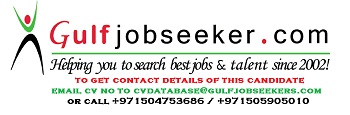 Gulfjobseeker.com CV No: 1491990